ALL ABOUT DERWENT HILL!!We are going to derwent hill and we are all so exited and can’t wait!! 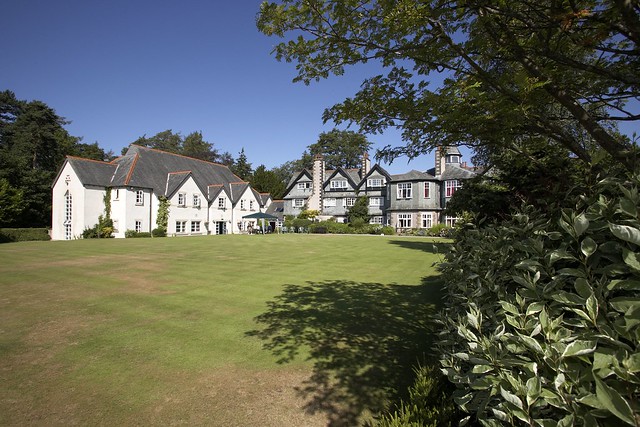 In my dorm I am hoping to have Hollie-A, Hollie-M, Callie and Jess. In my day group I am hoping to have the same people plus Thom. In the dorms you ussualy have a couple of bunk beds here is a picture of one.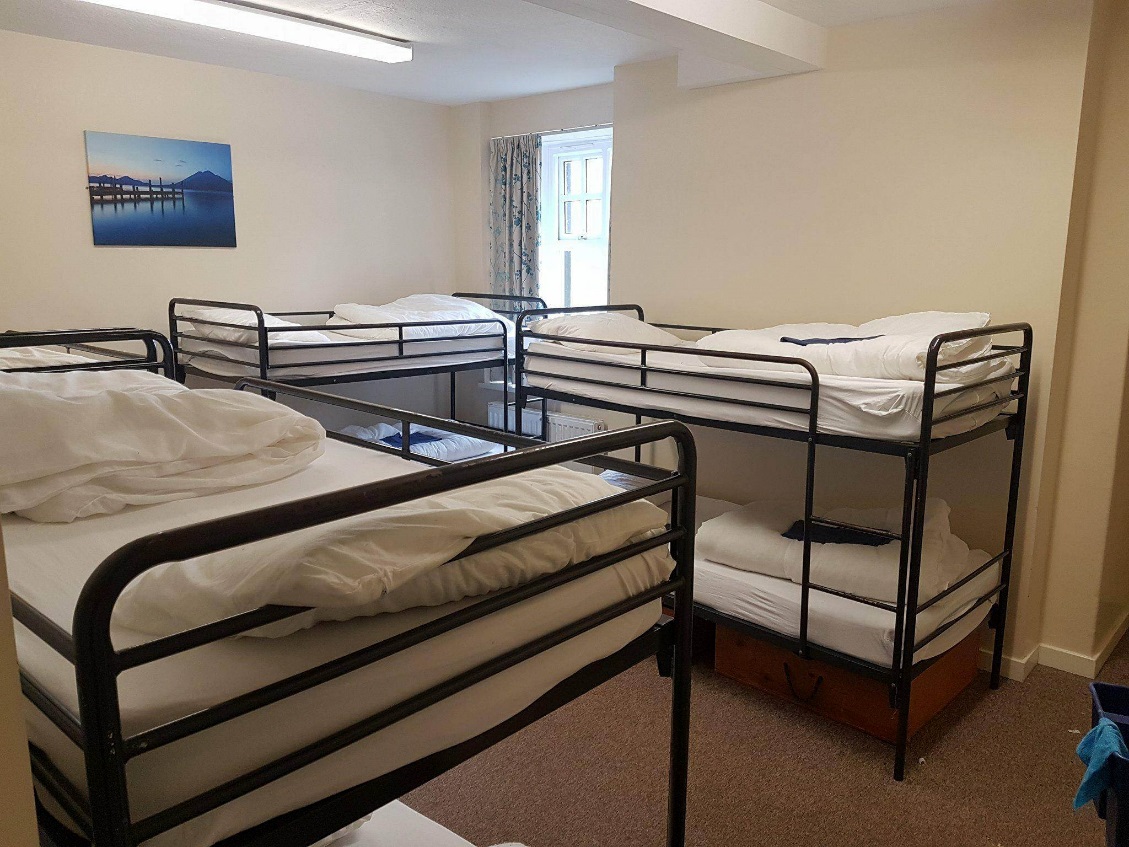 There are also ones which are single and double beds. 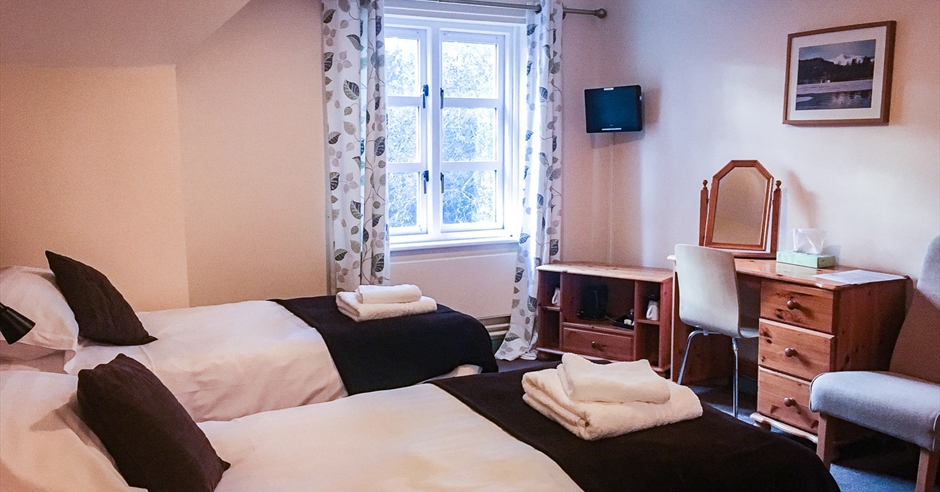 This is a more luxurios room with single and double beds.We get to do really fun activitys such as: canoeing , kayaking , George walking , swimming in lakes , going on things such as the death swing and climing walls and much more. 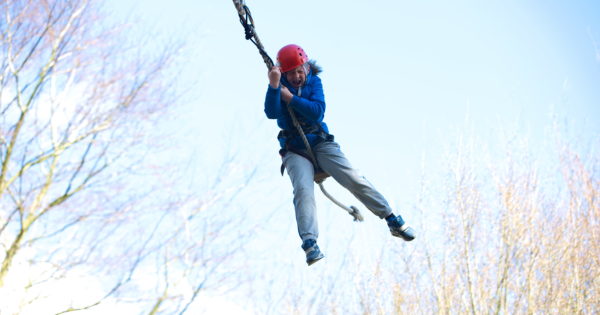 This looks like so much fun I can’t wait to go!!!